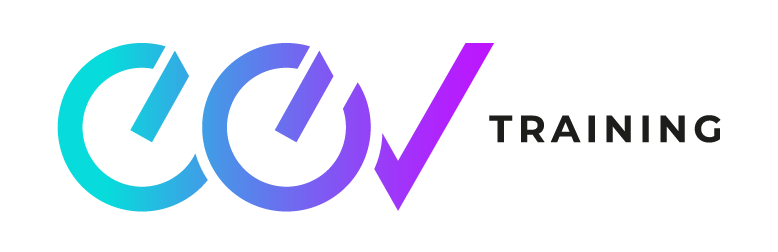 GENERAL DATA PROTECTIONS REGULATIONS (GDPR)Data Protection Officer: Jamie ManicomReference: ZA124285OUR COMMITMENTEEV TRAINING is committed to the protection of all personal and sensitive data for which it holds responsibility as the Data Controller and the handling of such data in line with the data protection principles and the Data Protection Act (DPA). https://ico.org.uk/for-organisations/guide-to-data-protection/data-protection- principles/Changes to data protection legislation (GDPR May 2018) shall be monitored and implemented in order to remain compliant with all requirements.The legal bases for processing data are as follows –Consent: the member of staff or learner has given clear consent for EEV TRAINING to process their personal data for a specific purpose.Contract: the processing is necessary for the member of staff’s employment contract or learner agreement.Legal obligation: the processing is necessary for EEV TRAINING to comply with the law (not including contractual obligations)The member of staff responsible for data protection is . However, all staff must treat learner information in a confidential manner and follow the guidelines as set out in this document.EEV TRAINING is also committed to ensuring that its staff are aware of data protection policies, legal requirements and adequate training is provided to them through our staff development programme.The requirements of this policy are mandatory for all staff employed by EEV TRAINING and any third party contracted to provide services within EEV TRAINING.NOTIFICATIONOur data processing activities will be registered with the Information Commissioner’s Office (ICO) as required of a recognised Data Controller. Details are available from the ICO:https://ico.org.uk/about-the-ico/what-we-do/register-of-data-controllers/Changes to the type of data processing activities being undertaken shall be notified to the ICO and details amended in the register.Breaches of personal or sensitive data shall be notified within 72 hours to the individual(s) concerned and the ICO.PERSONAL AND SENSITIVE DATAAll data within EEV TRAINING’s control shall be identified as personal, sensitive or both to ensure that it is handled in compliance with legal requirements and access to it does not breach the rights of the individuals to whom it relates.The definitions of personal and sensitive data shall be as those published by the ICO for guidance: https://ico.org.uk/for-organisations/guide-to-data-protection/key- definitions/The principles of the Data Protection Act shall be applied to all data processed:ensure that data is fairly and lawfully processedprocess data only for limited purposesensure that all data processed is adequate, relevant and not excessiveensure that data processed is accuratenot keep data longer than is necessaryprocess the data in accordance with the data subject's rightsensure that data is secureensure that data is not transferred to other countries without adequate protection.COMPLAINTS, CORRECTIONS OR OBJECTIONSIf you have any questions or concerns about information, we hold about you, or need to correct inaccurate information, please contact Director Jamie Manicom, who can be reached at:Employment Education Training GroupWaterfront studios Business Centre, 1 Dock Road E16 1AHFAIR PROCESSING / PRIVACY NOTICEWe shall be transparent about the intended processing of data and communicate these intentions via notification to staff, parents and learners prior to the processing of individual’s data.Notifications shall be in accordance with ICO guidance and, where relevant, be written in a form understandable by those defined as ‘Children’ under the legislation.https://ico.org.uk/for-organisations/guide-to-data-protection/privacy-notices- transparency-and-control/There may be circumstances where EEV TRAINING is required either by law or in the best interests of our learners or staff to pass information onto external authorities, for example local authorities, Ofsted, or the department of health. These authorities are up to date with data protection law and have their own policies relating to the protection of any data that they receive or collect.The intention to share data relating to individuals to an organisation outside of EEV TRAINING shall be clearly defined within notifications and details of the basis for sharing given. Data will be shared with external parties in circumstances where it is a legal requirement to provide such information.Any proposed change to the processing of individual’s data shall first be notified to them.Under no circumstances will EEV TRAINING disclose information or data:that would cause serious harm to the learner or anyone else’s physical or mental health or conditionindicating that the learner is or has been subject to abuse or may be at risk of it, where the disclosure would not be in the best interests of the learnerrecorded by the learner in an examinationthat would allow another person to be identified or identifies another person as the source, unless the person is an employee of EEV TRAINING or a local authority or has given consent, or it is reasonable in the circumstances to disclose the information without consent. The exemption from disclosure does not apply if the information can be edited so that the person’s name or identifying details are removedin the form of a reference given to another training provider or any other place of education and training, the learner’s potential employer, or any national body concerned with learner admissions.DATA SECURITYIn order to assure the protection of all data being processed and inform decisions on processing activities, we shall undertake an assessment of the associated risks of proposed processing and equally the impact on an individual’s privacy in holding data related to them.Risk and impact assessments shall be conducted in accordance with guidance given by the ICO:https://ico.org.uk/for-organisations/guide-to-data-protection/principle-7-security/ https://ico.org.uk/for-organisations/guide-to-data-protection/principle-7-security/ https://ico.org.uk/about-the-ico/news-and-events/news-and-blogs/2014/02/privacy- impact-assessments-code-published/Security of data shall be achieved through the implementation of proportionate physical and technical measures. Nominated staff shall be responsible for the effectiveness of the controls implemented and reporting of their performance.The security arrangements of any organisation with which data is shared shall also be considered and where required these organisations shall provide evidence of the competence in the security of shared data.DATA ACCESS REQUESTS (SUBJECT ACCESS REQUESTS)All individuals whose data is held by us, has a legal right to request access to such data or information about what is held. We shall respond to such requests within one month and they should be made in writing to:Employment Education Training GroupWaterfront studios Business Centre, 1 Dock Road E16 1AHQuestions can be responded to at 020 8064 1577No charge will be applied to process the request.Personal data about learners will not be disclosed to third parties without the consent of the individual concerned, or the young person’s parent or carer if applicable, unless it is obliged by law or in the best interest of the child. Data may be disclosed to the following third parties without consent:Other organisations      If a learner transfers from EEV TRAINING to another organisation, their academic records and other data that relates to their health and welfare will be forwarded onto the new training provider. This will support a smooth transition from one organisation to the next and ensure that the learner is provided for as is necessary. It will aid continuation which should ensure that there is minimal impact on the learner’s academic progress as a result of the move.Examination authorities      This may be for registration purposes, to allow the learners at EEV TRAINING to sit examinations set by external exam bodies.Health authorities      As obliged under health legislation, EEV TRAINING may pass on information regarding the health of learners at EEV TRAINING to monitor and avoid the spread of contagious diseases in the interest of public health.Police and courts      If a situation arises where a criminal investigation is being carried out, we may have to forward information on to the police to aid their investigation. We will pass information onto courts as and when it is ordered.Social workers and support agencies      In order to protect or maintain the welfare of our learners, and in cases of abuse, it may be necessary to pass personal data on to social workers or support agencies.Educational division      EEV TRAINING may be required to pass data on in order to help the government to monitor the national educational system and enforce laws relating to education.Right to be Forgotten      Where any personal data is no longer required for its original purpose, an individual can demand that the processing is stopped, and all their personal data is erased by EEV TRAINING including any data held by contracted processors.PHOTOGRAPHS AND VIDEOImages of staff and learners may be captured at appropriate times and as part of educational activities for use by EEV TRAINING only.Unless prior consent from learners or staff has been given, EEV TRAINING shall not utilise such images for publication or communication to external sources.It is EEV TRAINING’ policy that external parties (including parents) may not capture images of staff or learners during such activities without prior consent.LOCATION OF INFORMATION AND DATAHard copy data, records, and personal information are stored out of sight and in a locked file or cupboard. Sensitive or personal information and data should not be removed from the EEV TRAINING site; however, EEV TRAINING acknowledges that some staff may need to transport data between EEV TRAINING and their home in order to access it for work in the evenings and at weekends. This may also apply in cases where staff have offsite meetings or are on EEV TRAINING visits with learners.The following guidelines are in place for staff in order to reduce the risk of personal data being compromised:Paper copies of data or personal information should not be taken off the EEV TRAINING site. If these are misplaced, they are easily accessed. If there is no way to avoid taking a paper copy of data off the EEV TRAINING site, the information should not be on view in public places or left unattended under any circumstances.Unwanted paper copies of data, sensitive information or learner files should be shredded. This also applies to handwritten notes if the notes reference any staff member or learner by name.Care must be taken to ensure that printouts of any personal or sensitive information are not left in printer trays or photocopiers.If information is being viewed on a PC, staff must ensure that the window and documents are properly shut down before leaving the computer unattended. Sensitive information should not be viewed on public computers.If it is necessary to transport data away from EEV TRAINING, it should be downloaded onto a USB stick. The data should not be transferred from this stick onto any home or public computers. Work should be edited from the USB and saved onto the USB only.USB sticks that staff use must be password protected.These guidelines are clearly communicated to all EEV TRAINING staff, and any person who is found to be intentionally breaching this conduct will be disciplined in line with the seriousness of their misconduct.DISASTER RECOVERYEEV TRAINING has been awarded Cyber Essentials certification and backs up data every day, with multiple copies (at least one set for each day of the week and additional weekly ones in order to have at least a month’s worth of data at any one time). Records of these are kept.Backups are kept on site are in special heat-proof safes: fireproofing alone is inadequate.Backups are verified regularly by the software and system supplier.Firewalls and virus checkers are kept up to date and running, and users are trained in virus avoidance and detection.Computers are protected from physical harm, theft or damage, and from electrical surges using protective plugs.EEV TRAINING plans for how to deal with loss of electricity, external data links, server failure, and network problems. It uses paper forms where necessary for temporary record keeping.RETENTION POLICYWe retain personal data that you supply for as long as we are legally required to do so (e.g., by tax and accounting regulations).Where data may exist on back-ups, these are regularly changed and expired files (etc.) are securely disposed of when backup media is expired or replaced.General enquiries via web-form, email or post:These are generally kept for a number of years so that we can refer back to them if you send a follow up to our reply, after that they are deleted. At scheduled times throughout the year enquiries over the specified number of years old are removed.The number of years will depend on the type of enquiry and how it was submitted:Any correspondence that may potentially relate to a financial transaction, currently active registration or client account, is treated the same as as tax records (tax records are legally required to be stored for a minimum of 6 years) and deleted after 7 years.All other correspondence is deleted after 2 years.DATA DISPOSALEEV TRAINING recognises that the secure disposal of redundant data is an integral element to compliance with legal requirements and an area of increased risk.All data held in any form of media (paper, tape, electronic) shall only be passed to a disposal partner with demonstrable competence in providing secure disposal services.All data shall be destroyed or eradicated to agreed levels meeting recognised national standards, with confirmation at completion of the disposal process.Disposal of IT assets holding data shall be in compliance with ICO guidance: https://ico.org.uk/media/for- organisations/documents/1570/it_asset_disposal_for_organisations.pdfEEV TRAINING has identified a qualified source for disposal of IT assets and collections. REVIEWThis policy will be reviewed on an annual basis or following changes to Government updates and statutory guidance in relation to Covid-19 and company risk assessment policies and processes.Annex 1Subject Access Request FormSection 1 – Applicant Details Section 2 – Applicant DetailsSection 3 – Proof of the applicant’s identityFor a child under 16 years of age please provide photocopies of all Court Orders. Please state if there are none* Any original documents you send to us will be returned by first class post.Section 4 – Details of Information RequiredPlease use this space to give us any details about the information you are requesting, for example by stating specific documents you require (use extra sheets if necessary): Section 5 – Declaration The information which I have supplied in this application is correct, and I am the person to whom it relates or a representative acting on his/her behalf. I understand that EEV TRAINING may need to obtain further information from me/my representative in order to comply with this request. Title (please tick one):Mr   Mrs   Miss   Ms      Title (please state):Forename(s):Family Name:Previous Family Name:Other name(s) known by:Date of Birth (dd/mm/yyyy):……../……./……….                Male   or  Female Nationality:Place of Birth:Current Address:Current Address:Current Address:PostcodeDaytime Telephone No:Email Address:Previous Address: Previous Address: Previous Address: Postcode:In order to prove the applicant’s identity, we need to see copies of two pieces of identification, one from list A and one from list B below. Please indicate which ones you are supplying. Please DO NOT send an original passport, driving licence or identity cardIn order to prove the applicant’s identity, we need to see copies of two pieces of identification, one from list A and one from list B below. Please indicate which ones you are supplying. Please DO NOT send an original passport, driving licence or identity cardIn order to prove the applicant’s identity, we need to see copies of two pieces of identification, one from list A and one from list B below. Please indicate which ones you are supplying. Please DO NOT send an original passport, driving licence or identity cardIn order to prove the applicant’s identity, we need to see copies of two pieces of identification, one from list A and one from list B below. Please indicate which ones you are supplying. Please DO NOT send an original passport, driving licence or identity cardList A (photocopy of one from below) List B (plus one original from below) *Full birth certificateUtility bill showing current home addressPassport/Travel DocumentBank statement or Building Society BookPhoto driving licence           Foreign National Identity Card          Child under 16 : Full birth certificateChild under 16 : Court Order(s)Signature of Applicant:Date: